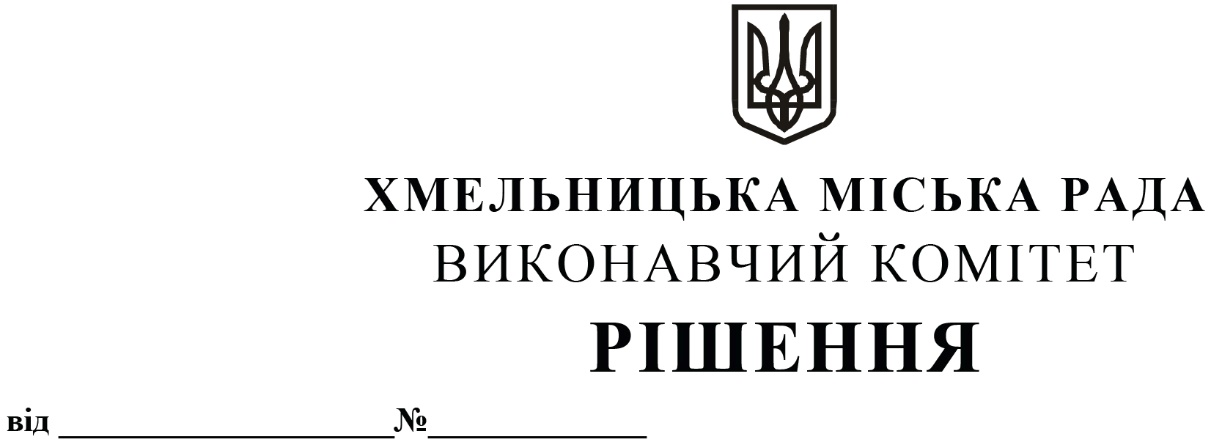 Про внесення на розгляд сесії міської ради пропозиції щодо надання згоди на безоплатну передачу майна з  комунальної власності Хмельницької міської територіальної громади в державну власністьРозглянувши клопотання керуючого справами виконавчого комітету Хмельницької міської ради, керуючись Законом України «Про передачу об’єктів права державної та комунальної власності», Законом України «Про місцеве самоврядування в Україні», постановою Кабінету Міністрів України № 1482 від 21.09.1998 року «Про передачу об’єктів права державної та комунальної власності», відповідно до Програми шефської допомоги військовим частинам Збройних Сил України, Національної гвардії України, які розташовані  на території Хмельницької міської територіальної громади на 2022 – 2024 роки, затвердженої рішенням тринадцятої сесії міської ради від 23.02.2022 року № 3 (зі змінами), виконавчий комітет  міської радиВИРІШИВ:         1. Внести на розгляд сесії міської ради пропозицію щодо надання згоди на безоплатну передачу з комунальної власності Хмельницької міської територіальної громади у власність військових частин  А 4058, А 2573, А 1788, А 6175, А 0661, А 7179, А 7103, А 7034, А 4576,  А 4935, А 4346, А 7406, А 4007, А 2802, військової частини 3053 Національної Гвардії України, майна, придбаного на виконання Програми шефської допомоги військовим частинам Збройних Сил України, Національної гвардії України, які розташовані  на території Хмельницької міської територіальної  громади на 2022 – 2024 роки, затвердженої рішенням тринадцятої сесії міської ради від 23.02.2022 року № 3 (зі змінами), згідно із додатками 1, 2. 2. Контроль за виконанням рішення покласти на керуючого справами виконавчого комітету Ю. Сабій, директора Хмельницького міського комунального підприємства «Хмельницькінфоцентр» С. Матвійчука.Міський голова                                                                                      Олександр СИМЧИШИНДодаток 1до рішення виконавчого комітету від «25»01.2024 № 147ПЕРЕЛІКмайна, що передається з комунальної власностіХмельницької міської територіальної громади у державну власністьКеруючий справами виконавчого комітету                                           Юлія САБІЙДиректор Хмельницького міського комунального підприємства «Хмельницькінфоцентр»	                                                     Сергій МАТВІЙЧУКДодаток 2до рішення виконавчого комітету від «25»01.2024 № 147ПЕРЕЛІКмайна, що передається з комунальної власностіХмельницької міської територіальної громади у державну власністьКеруючий справами виконавчого комітету                                           Юлія САБІЙДиректор Хмельницького міського комунального підприємства «Хмельницькінфоцентр»	                                                     Сергій МАТВІЙЧУК№з/пНайменуванняОдиниця виміруЦіна, грнКіль кістьСума, грнСума, грн1.Антена FOXEER Pagoda PRO 150mm5.8Hz 3dBiшт350,004014000,0014000,002.Відеопередавач ZEUS VTX PRO 1.6W 5.8Gшт1697,004067880,0067880,003.Акумуляторна батарея EVА 2І700 Li-Ion 5000mAhшт200,0024048000,0048000,004.Двигун ТAF 2806.5 l300kv motoгшт621,5016099440,0099440,005.Відеокамера RTS І /3 CMOS 1500TVLшт920,004036800,0036800,006.Радіочастотний модуль приймач Happymodel ЕІгs ES	900RX 915шт1950,004078000,0078000,007.Контролер польоту ТAF F405 V2 (MPU6500)+F60 ВLS ESCшт2497,004099880,0099880,008.Корпус RTS Магk4 7Iпсh Сагbоп Fіbегшт1080,004043200,0043200,009.Пропи НQРгор 7Х3.5Х3 7Iпсh 3-blade РСшт320,004012800,0012800,00                                                                                                     Всього:                                                                                                     Всього:                                                                                                     Всього:                                                                                                     Всього:                                                                                                     Всього:                                                                                                     Всього:500000,00500000,00№з/пНайменуванняОдиниця виміруЦіна, грнКіль кістьСума, грнСума, грн1.Антена Rush FPV Cherry 2 RHCP SMA 150mmшт350,004014000,0014000,002.Відеопередавач AKK 3W VTX Ultra Long Rangeшт1697,004067880,0067880,003.Акумуляторна батарея PKCELL 21700 Li-lon 4200mAhшт200,0024048000,0048000,004.Двигун ТAF 2807- l300kv motoгшт621,5016099440,0099440,005.Відеокамера RTS І /3 CMOS 1500TVLшт920,004036800,0036800,006.Радіочастотний модуль приймач Happymodel ЕІгs ES	900RX 915шт1950,004078000,0078000,007.Контролер польоту ТAF F405 V2 (MPU6500)+F60 ВLS ESCшт2497,004099880,0099880,008.Корпус RTS Магk4 7Iпсh Сагbоп Fіbегшт1080,004043200,0043200,009.Пропи НQРгор 7Х3.5Х3 7Iпсh 3-blade РСшт320,004012800,0012800,00                                                                                                     Всього:                                                                                                     Всього:                                                                                                     Всього:                                                                                                     Всього:                                                                                                     Всього:                                                                                                     Всього:500000,00500000,00